  Gobierno  de Cantabria.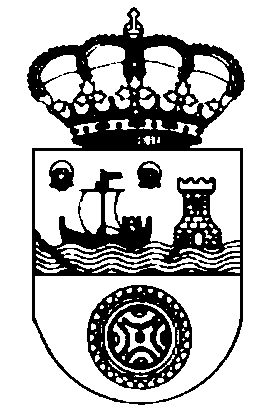          Consejería de Educación.   CEIP. Juan de la Cosa”		                  SANTOÑADOCUMENTACIÓN PAR LA SOLICITUD DE ADMISIÓN DE ALUMNOS EN LOS CENTROS PÚBLICOS Y CENTROS PRIVADOS CONCERTADOS QUE IMPARTEN EDUCACIÓN INFANTIL, EDUCACIÓN PRIMARIA, EDUCACIÓN SECUNDARIA OBLIGATORIA, BACHILLERATO O FORMACIÓN PROFESIONAL.( DECRETO 16/2009 DE 12 DE MARZO)1.- Solicitud de admisión modelo oficial. (anexo III     I, de la Orden  EDU25/2009 de 16 de marzo)2.- Fotocopia del Libro de Familia o documento equivalente, donde se refleje el número de miembros computables de la unidad familiar.3.- Fotocopia del carnet de identidad del padre y madre o tutor/a4.- Certificado de empadronamiento del Ayuntamiento en el que figuren todos los integrantes de la unidad familiar o certificado del domicilio laboral (en el supuesto de acreditar este domicilio). Para trabajadores autónomos esta acreditación se recabará de la AGENCIA ESTATAL DE ADMINISTRACIONES TRIBUTARIAS y deberá autorizarse con el Anexo IV.5.- Certificado oficial de discapacidad (física, psíquica o sensorial)6.- Documento acreditativo de la condición de familia numerosa.7.- Cuatro fotografías de tamaño carnet.8.- Fotocopia de la tarjeta o cartilla de la Seguridad Social.LA DIRECCIÓN